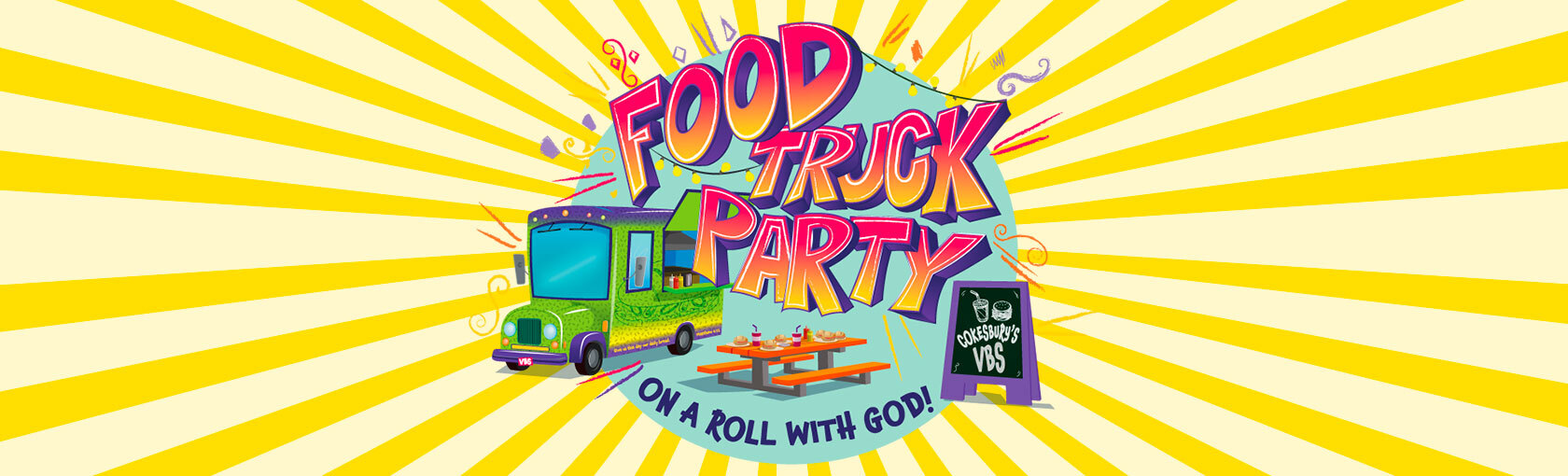 Join us for VBS 2022 as we are reminded that EVERYTHING WE HAVE COMES FROM GOD!July 11-14			6:00 – 8:30 p.m.Register online at myvbs.org/2churchesMemorial Lutheran & 1st Presbyterian Churches2021 29th Street NorthTexas City, TX 77590Questions? 409-945-2931 or PresbyOffice@Mem1.orgGrades: Kindergarten - 6thThe fun includes: SNACKS! MUSIC & AN OPENING ENERGIZER! STORY TIME! CLASSROOM FUN! RECREATION! CRAFTS! SCIENCE! MORE MUSIC & CLOSING!This year during VBS, we are also offering a class for adults! While the kids are busy having fun, you may stay for "Digging into the Story" (Bible Study with Pastor Chon, M-Th)July 15: - Bonus Fun Time! Mem 1 at the Water Park Nessler Family Aquatic Center, 6:30-8:30 Includes all youth and their families who have participated in VBS or other youth outreach programs at Mem1!  Family Fun!  Food!  Fellowship!(Must be accompanied by parent)